Comparative analysis of cyanobacteria species reveals a novel guanidine-degrading enzyme that controls genomic stability of ethylene-producing strainsBo Wang1,2*, Yao Xu3, Xin Wang4,5, Joshua S. Yuan4, Carl H. Johnson3, Jamey D. Young2,6, Jianping Yu1*Supplementary Information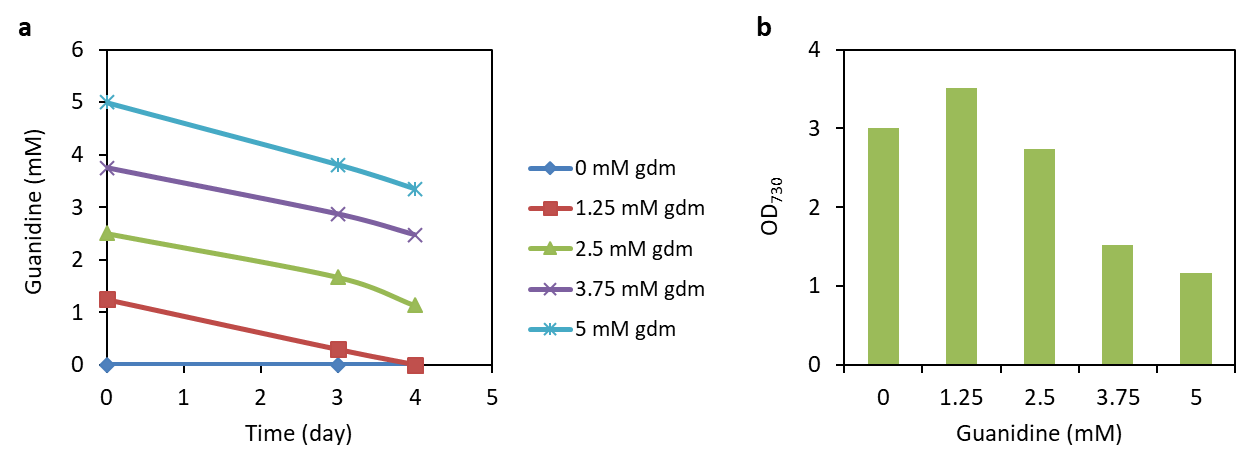 Fig. S1 | Degradation of guanidine by Synechocystis culture with nitrate gradually replaced by guanidine in the medium. Synechocystis 6803 was inoculated with an initial OD730 of 0.1 in the mBG11 medium with nitrate adjusted from 17.6 mM to 5 mM (0 mM gdm), and then the nitrate was gradually replaced by the equal molar concentrations of guanidine until the entire 5 mM nitrate was replaced by 5 mM guanidine (5 mM gdm). a, Guanidine concentrations in the culture media. b, OD730 of cell cultures three days after inoculation.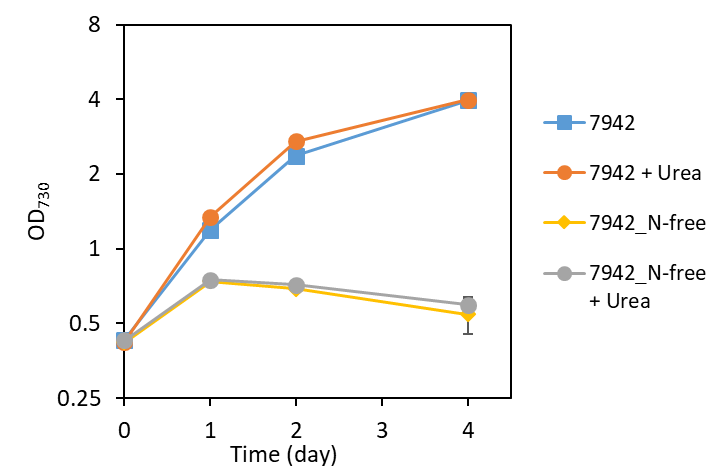 Fig. S2 | Tolerance of Synechococcus 7942 to urea. Cell growth curves of Synechococcus 7942 grown in nitrate-replete or nitrate-deprived BG11 medium (N-free) supplemented with 50 mM NaHCO3, with or without 5 mM urea, under constant light of 50 μE m-2 s-1 on a rotary shaker at 150 rpm and 30 oC. Data represent means and standard derivations from two biological replicates.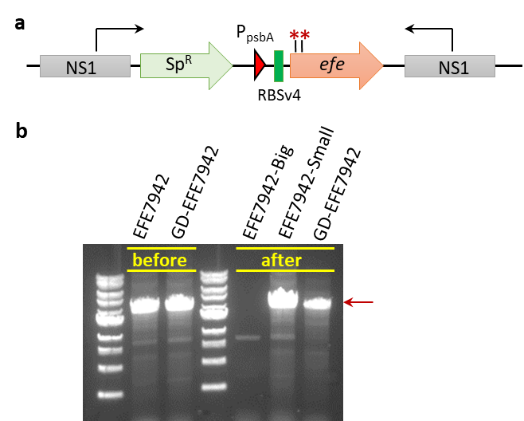 Fig. S3 | Improved genomic stability of the efe-expressing Synechococcus 7942 derivative strain through co-overexpressing sll1077. a, Schematic structure of the EFE expression cassette inserted into the genomes of Synechococcus elongatus strains EFE7942 and GD-EFE7942. Arrows indicate the primers used for PCR verification of genotypes of the efe-expressing strains. Red asterisks indicate sites where mutation occurred causing early termination of the translation of EFE in the randomly chosen bigger EFE7942 colonies pictured in Fig. 6a. b, Colony PCR results showing the genotypes of efe-expressing cells initially grown on agar plates placed at 35 oC (“before”) and then on agar plates placed at 30 oC (“after” as depicted in Fig. 6a). DNA fragments were amplified using primers illustrated as black arrows in a. Red arrow indicates the expected size of the PCR product should cells maintain the correct EFE expression cassette. 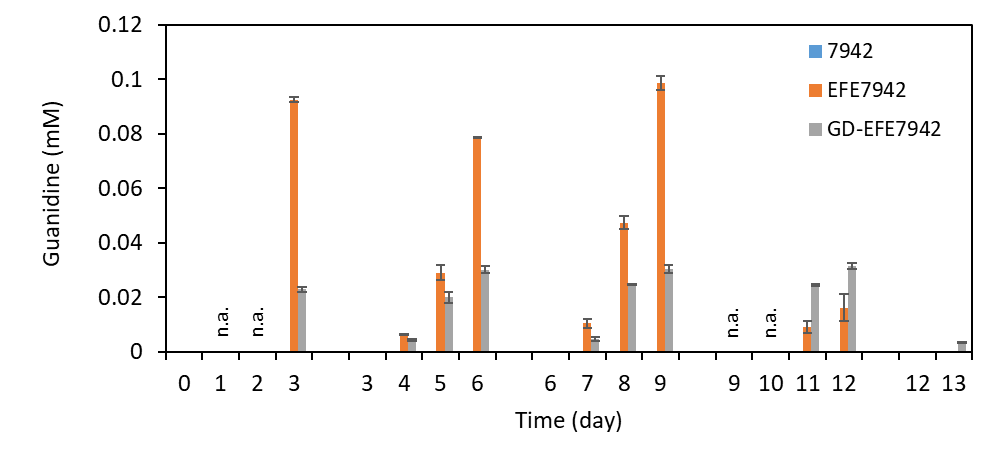 Figure S4. Guanidine accumulative titers in the culture supernatants of Synechococcus strains. Synechococcus strains 7942, EFE7942 and GD-EFE7942 were grown under the same conditions as in Fig. 6b-d. “n.a.” means samples were not saved for analysis of guanidine. Batch #1, day 0 – 3; batch #2, day 3 – 6; batch #3, day 6 – 9; batch #4, day 9 – 12; batch #5, day 12 – 13. Data represent means and standard deviations of two biological replicates.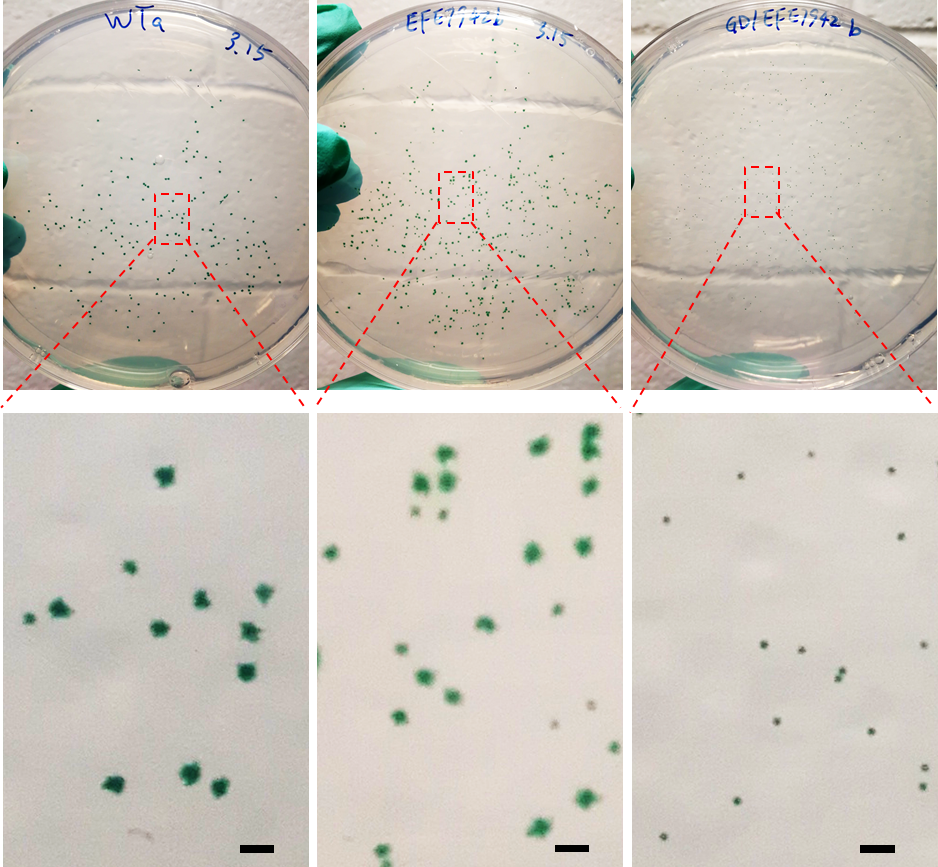 Figure S5. Colonies formed on agar plates spread with diluted 13th day cultures in Fig. 6b-d. Synechococcus strains 7942, EFE7942 and GD-EFE7942 were grown under the same conditions as in Fig. 6b-d were diluted and spread on to BG11 agar plates and incubated under light of ~15 µE m-2 s-1 at ambient temperature for two weeks. Scale bars indicate 1 mm. 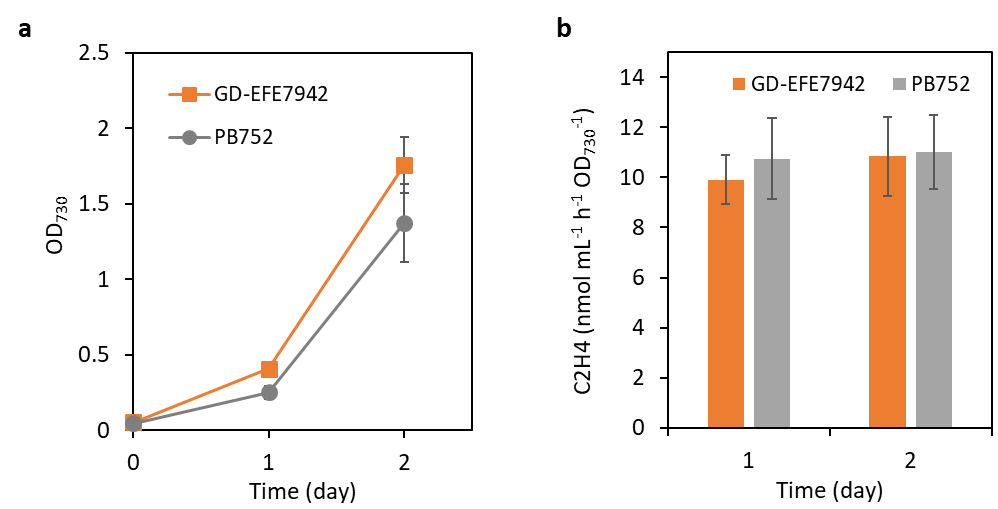 Figure S6. Comparison of ethylene productivities between efe-expressing Synechococcus strain GD-EFE7942 and Synechocystis strain PB752. a, Growth of two cyanobacterial strains. b, Specific ethylene productivities. Strains were inoculated in the mBG11 medium with an initial OD730 of about 0.05, under 120 µE m-2 s-1, 130 rpm, 30 oC, aerated with 1% CO2. 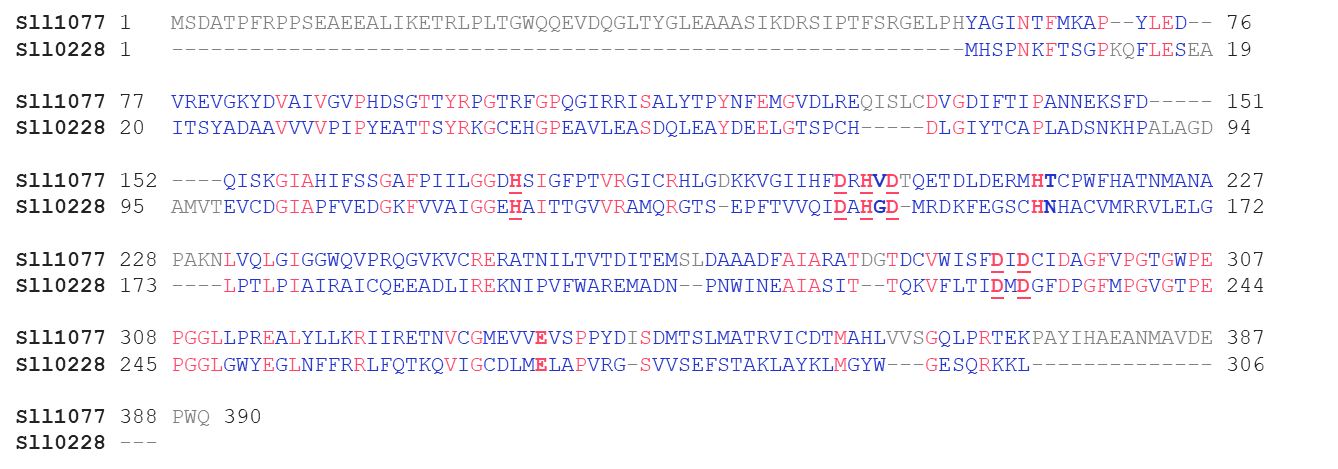 Figure S7. Comparison of protein sequences of Sll1077 and Sll0228 of the Synechocystis 6803 strain. Red letters indicate identical amino acids. Bold letters indicate the conservative putative active cite of agmatinase family proteins1. Underscored letters indicate the conservative manganese [Mn] ion binding site1.Table S1 Comparative proteomics for Synechocystis PCC 6803 and JU547.** The positive sign in the column of “Fold Change” means the relative abundance of the target protein in JU547 compared to the wild type strain Synechocystis PCC 6803; Negative sign means the relative abundance of the target protein in the wild type strain Synechocystis PCC 6803 compared to JU547.Table S2 All strains and plasmids used in this study.Table S3. Primers used in this study.1.	Sekowska, A.;  Danchin, A.; Risler, J. L., Phylogeny of related functions: the case of polyamine biosynthetic enzymes. Microbiology (Reading) 2000, 146 ( Pt 8), 1815-1828.2.	Wang, B.;  Eckert, C.;  Maness, P. C.; Yu, J., A Genetic Toolbox for Modulating the Expression of Heterologous Genes in the Cyanobacterium Synechocystis sp. PCC 6803. ACS Synth Biol 2018, 7 (1), 276-286.3.	Xiong, W.;  Morgan, J. A.;  Ungerer, J.;  Wang, B.;  Maness, P.-C.; Yu, J., The plasticity of cyanobacterial metabolism supports direct CO2 conversion to ethylene. Nature Plants 2015, 1, 15053.4.	Cheah, Y. E.;  Xu, Y.;  Sacco, S. A.;  Babele, P. K.;  Zheng, A. O.;  Johnson, C. H.; Young, J. D., Systematic identification and elimination of flux bottlenecks in the aldehyde production pathway of Synechococcus elongatus PCC 7942. Metab. Eng. 2020, 60, 56-65.#LocusFold ChangepValueNSAF for PCC 6803NSAF for JU547DescriptionEFE_Ethylene-forming2780.000263< 2.81E-050.007812enzyme OS=Synechocystis sp. (strain PCC 6803) sp_P73270_SPEB2_SYNY320.30.0009272.81E-055.71E-04Sll1077; Probable agmatinase 2 OS=Synechocystis sp. (strain PCC 6803 / Kazusa) GN=speB2 PE=3 SV=1 tr_P73267_P73267_SYNY5.340.0086121.04E-040.000558Sll1080 protein OS=Synechocystis sp. (strain PCC 6803 / Kazusa) GN=sll1080 PE=4 SV=1 tr_P73268_P73268_SYNY4.350.1501< 5.36E-052.33E-04Sll1079; Hydrogenase expression/formation protein HypB OS=Synechocystis sp. (strain PCC 6803 / Kazusa) GN=hypB PE=4 SV=1tr_P73886_P73886_SYNY1.690.0476470.000366.10E-04Ribosome-binding ATPase YchF OS=Synechocystis sp. (strain PCC 6803 / Kazusa) GN=ychF PE=3 SV=1 tr_P74314_P74314_SYNY1.670.0160612.81E-044.69E-04OmpR subfamily OS=Synechocystis sp. (strain PCC 6803 / Kazusa) GN=slr0947 PE=4 SV=1 tr_P73546_P73546_SYNY1.550.0254670.0003650.000566Alpha-1,4 glucan phosphorylase OS=Synechocystis sp. (strain PCC 6803 / Kazusa) GN=glgP PE=3 SV=1 sp_P73530_RS1A_SYNY31.500.0161821.42E-032.13E-0330S ribosomal protein S1 homolog A OS=Synechocystis sp. (strain PCC 6803 / Kazusa) GN=rps1A PE=3 SV=1 sp_P21697_PLAS_SYNY31.480.0071263.22E-030.004768Plastocyanin OS=Synechocystis sp. (strain PCC 6803 / Kazusa) GN=petE PE=1 SV=1 tr_Q55199_Q55199_SYNY-1.350.0036765.25E-040.00039Phosphate-binding protein OS=Synechocystis sp. (strain PCC 6803 / Kazusa) GN=pstS PE=3 SV=1 sp_P27179_ATPA_SYNY3-1.400.0010255.19E-030.00371ATP synthase subunit alpha OS=Synechocystis sp. (strain PCC 6803 / Kazusa) GN=atpA PE=3 SV=1 sp_P36237_RL11_SYNY3-1.510.0097945.56E-030.00368850S ribosomal protein L11 OS=Synechocystis sp. (strain PCC 6803 / Kazusa) GN=rplK PE=3 SV=1 sp_P27180_ATPD_SYNY3-1.520.0147170.0006260.000412ATP synthase subunit delta OS=Synechocystis sp. (strain PCC 6803 / Kazusa) GN=atpH PE=3 SV=1 sp_Q55664_ALF2_SYNY3-1.530.0003275.73E-033.75E-03Fructose-bisphosphate aldolase class 2 OS=Synechocystis sp. (strain PCC 6803 / Kazusa) GN=fbaA PE=1 SV=3 tr_P74769_P74769_SYNY-1.540.0149171.91E-030.001239Ssr1528 protein OS=Synechocystis sp. (strain PCC 6803 / Kazusa) GN=ssr1528 PE=4 SV=1 sp_P74410_RS16_SYNY3-1.570.0132481.48E-030.00094730S ribosomal protein S16 OS=Synechocystis sp. (strain PCC 6803 / Kazusa) GN=rpsP PE=3 SV=1 sp_P42352_RL9_SYNY3-1.570.033090.0038782.46E-0350S ribosomal protein L9 OS=Synechocystis sp. (strain PCC 6803 / Kazusa) GN=rplI PE=3 SV=2 tr_P73037_P73037_SYNY-1.580.0153874.24E-030.002679Peptidyl-prolyl cis-trans isomerase OS=Synechocystis sp. (strain PCC 6803 / Kazusa) GN=ytfC PE=4 SV=1 sp_P73851_SYDND_SYNY3-1.680.0304140.0006370.000379Aspartate--tRNA(Asp/Asn) ligase OS=Synechocystis sp. (strain PCC 6803 / Kazusa) GN=aspS PE=3 SV=1 sp_Q55781_FTRV_SYNY3-1.690.0077357.10E-044.20E-04Ferredoxin-thioredoxin reductase, variable chain OS=Synechocystis sp. (strain PCC 6803 / Kazusa) GN=ftrV PE=1 SV=1 sp_P73824_GPX2_SYNY3-1.720.019561.25E-037.26E-04Hydroperoxy fatty acid reductase gpx2 OS=Synechocystis sp. (strain PCC 6803 / Kazusa) GN=gpx2 PE=1 SV=1 sp_P26533_ATPE_SYNY3-1.730.0289330.0008410.000486ATP synthase epsilon chain OS=Synechocystis sp. (strain PCC 6803 / Kazusa) GN=atpC PE=1 SV=3 sp_P73636_RS6_SYNY3-1.730.0193320.0009460.00054630S ribosomal protein S6 OS=Synechocystis sp. (strain PCC 6803 / Kazusa) GN=rpsF PE=3 SV=1 sp_Q55544_APCE_SYNY3-1.830.0037291.14E-026.24E-03Phycobiliprotein ApcE OS=Synechocystis sp. (strain PCC 6803 / Kazusa) GN=apcE PE=1 SV=1 sp_P27183_ATPX_SYNY3-1.850.0270332.02E-031.09E-03ATP synthase subunit b' OS=Synechocystis sp. (strain PCC 6803 / Kazusa) GN=atpG PE=3 SV=1 tr_P73173_P73173_SYNY-1.900.0072790.000590.00031PilJ protein OS=Synechocystis sp. (strain PCC 6803 / Kazusa) GN=pilJ PE=4 SV=1 sp_P27181_ATPF_SYNY3-1.920.0181230.0024260.001262ATP synthase subunit b OS=Synechocystis sp. (strain PCC 6803 / Kazusa) GN=atpF PE=3 SV=2 tr_P74175_P74175_SYNY-2.070.000721.17E-030.000564HlyD family of secretion proteins OS=Synechocystis sp. (strain PCC 6803 / Kazusa) GN=hlyD PE=4 SV=1 sp_P72689_IF2_SYNY3-2.280.019160.0026110.001147Translation initiation factor IF-2 OS=Synechocystis sp. (strain PCC 6803 / Kazusa) GN=infB PE=3 SV=1 sp_P72656_RNE_SYNY3-2.330.0349510.0007483.21E-04Ribonuclease E/G-like protein OS=Synechocystis sp. (strain PCC 6803 / Kazusa) GN=rne PE=3 SV=1 sp_P74615_Y1483_SYNY3-2.460.0019774.62E-041.88E-04Uncharacterized protein sll1483 OS=Synechocystis sp. (strain PCC 6803 / Kazusa) GN=sll1483 PE=3 SV=1 sp_P27589_PETD_SYNY3-2.620.0217490.000480.000183Cytochrome b6-f complex subunit 4 OS=Synechocystis sp. (strain PCC 6803 / Kazusa) GN=petD PE=3 SV=1 tr_P74485_P74485_SYNY-2.660.0239891.78E-036.71E-04Sll1863 protein OS=Synechocystis sp. (strain PCC 6803 / Kazusa) GN=sll1863 PE=4 SV=1 sp_P54123_RNJ_SYNY3-3.310.0005496.98E-042.11E-04Ribonuclease J OS=Synechocystis sp. (strain PCC 6803 / Kazusa) GN=rnj PE=3 SV=1 tr_P72758_P72758_SYNY-5.474.17E-050.0013290.000243Carbon dioxide concentrating mechanism protein CcmM OS=Synechocystis sp. (strain PCC 6803 / Kazusa) GN=ccmM PE=1 SV=1 StrainsStrainsGenotype or featuresSourcesNEB5αfhuA2 Δ(argF-lacZ)U169 phoA glnV44 Φ80 Δ(lacZ)M15 gyrA96 recA1 relA1 endA1 thi-1 hsdR17NEBSynechocystis sp. PCC 6803Wild-typeATCCSynechocystis PB805WΔsll1077 in Synechocystis sp. PCC 6803This studySynechocystis PB806WOverexpression (OE) of slr1077-His in Synechocystis sp. PCC 6803; inserted between slr1495 and sll1397This studySynechocystis PB807WOE of sll1077-His in Synechocystis sp. PCC 6803This studySynechocystis PB808WOE of sll1077-His in Synechocystis sp. PCC 6803This studySynechocystis PB809WOE of sll1077-His in Synechocystis sp. PCC 6803This studySynechocystis PB810WOE of sll1077-His in Synechocystis sp. PCC 6803This studySynechocystis PB811WOE of sll1077-His in Synechocystis sp. PCC 6803This studySynechocystis PB812WOE of sll1077-His in Synechocystis sp. PCC 6803This studySynechocystis PB816WOE of sll1077-His in Synechocystis sp. PCC 6803This studySynechocystis PB817WOE of sll1077-His in Synechocystis sp. PCC 6803This studySynechocystis PB752OE of efe in Synechocystis sp. PCC 6803; inserted at the slr0168 neutral site2Synechocystis PB816HOE of and sll1077-His in Synechocystis PB752This studySynechocystis PB817HOE of sll1077 in Synechocystis PB752This studySynechococcus sp. PCC 7002Wild-typeIn LabSynechococcus elongatus PCC 7942Wild-typeIn LabSynechococcus elongatus EFE7942OE of efe in Synechococcus elongatus PCC 7942; inserted at neutral site 1, i.e., "Synpcc7942_2498"This studySynechococcus elongatus GD44OE of sll1077 in Synechococcus elongatus PCC 7942; inserted at neutral site 4, i.e., “Synpcc7942_0103”This studySynechococcus elongatus GD-EFE7942OE of sll1077 and efe in Synechococcus elongatus PCC 7942This studyPlasmidsPlasmidspBluescript II SK (+)AmpR, pUC oriStratagenepPB305sll1077U-CmR-sll1077D, inserted to the pBluescript II SK (+) vector backboneThis studypPB306slr1495-CmR-Ptac-RBSv306-sll1077-His-sll1397, inserted to the pBluescript II SK (+) vector backboneThis study pPB307Derivative of pPB306; RBSv306 replaced by RBSv307This study pPB308Derivative of pPB306; RBSv307 replaced by RBSv308This studypPB309Derivative of pPB306; RBSv306 replaced by RBSv309This study pPB310Derivative of pPB306; RBSv306 replaced by RBSv310This study pPB311Derivative of pPB306; RBSv306 replaced by RBSv311This study pPB312Derivative of pPB309; XhoI site between sll1077 and His tag deletedThis study pPB316Derivative of pPB312; rrnB terminator added downstream of sll1077-HisThis studypPB317Derivative of pPB316; His tag removed from downstream of sll1077This studypJU158slr0168-PpsbA-RBSv4-efe-TT7 -SmR-slr0168, pUC ori3pEFE-FLAG-NS1NS1Up- SmR-PpsbA-RBSv4-efe-Tt7- NS1DnThis studypCX0104-LuxAB-FTZn++-inducible expression of PsmtA::luxAB::3×FLAG targeted to NS4 (CmR)4pGD6803-NS4NS4Dn-Ptac-RBSv309-sll1077-TrrnB-CmR-NS4UpThis studyPlasmidsPrimersDNA sequencesTargetTemplate sourcepPB305Sll1077U3GGGCGAATTGGGTACCggagtttcggttaagtctaag (KpnI)Sll1077US6803 gDNASll1077U4CACAGGTATCTGCAGaggtagttactagctaaacaacSll1077US6803 gDNASll1077D3GAAGCAGTGTGGGATCCTagtaactttaacttgactaattattgcSll1077DS6803 gDNASll1077D4GAACAAAAGCTGGAGCTCcgagcagaacagttttacc (SacI)Sll1077DS6803 gDNACatU3gtaactacctCTGCAGATACCTGTGACGGAAGATCACcatpACYC184CatD4aaagttactAGGATCCCACACTGCTTCCGGTAGTCcatpACYC184pPB300sll1077U1agatataCATATGagcgatgccaccccgtttcsll1077S6803 gDNAsll1077D2ggtgCTCGAGttgccagggctcatccactgsll1077S6803 gDNApPB306sll1077U3CAATTTCACACAAggaggatataCATATGagcgatgccaccccgtttcsll1077pPB300sll1077-His-D4caattcgcactgaatctccaGTCGACGTTAGCAGCCGGATCTTAGTGsll1077pPB300pPB307TACR4GTGTGAAATTGTTATCCGCTCACRBS of pPB306dpPB306dsll1077U307AAGGAGGAAACATatgagcgatgccaccccgtttcRBS of pPB306dpPB306dpPB308TACR4GTGTGAAATTGTTATCCGCTCACRBS of pPB306dpPB306dsll1077U308AAGGAGGAACAGCatgagcgatgccaccccgtttcRBS of pPB306dpPB306dpPB309TACR4GTGTGAAATTGTTATCCGCTCACRBS of pPB306dpPB306dsll1077U309AAGGAGAAACAGCatgagcgatgccaccccgtttcRBS of pPB306dpPB306dpPB310TACR4GTGTGAAATTGTTATCCGCTCACRBS of pPB306dpPB306dsll1077U310AAGAAGGAGAAACAGCatgagcgatgccaccccgtttcRBS of pPB306dpPB306dpPB311TACR4GTGTGAAATTGTTATCCGCTCACRBS of pPB306dpPB306dsll1077U311AAGAAGGAGAAACATAGCatgagcgatgccaccccgtttcRBS of pPB306dpPB306dpPB312sll1077C-F-3xHisCACCACCACTAAGATCCGGCTGsll1077- HispPB309sll1077C-R-3xHisGTGGTGGTGttgccagggctcatccactgsll1077- HispPB309pPB313sll1077C-F-TAATAAGATCCGGCTGCTAACsll1077pPB309sll1077C-RTTAttgccagggctcatcsll1077pPB309pPB316Primer rrnBU-sll1077TAAGATCCGGCTGCTAACAAGCTTGCCTGATACAGATTAAATCAGAACrrnBT1T2E. coli NEB5α gDNAPrimer rrnBD-SL1caattcgcactgaatctccaGTCGACcaggaagagtttgtagaaacgrrnBT1T2E. coli NEB5α gDNApPB317Primer rrnBU-sll1077TAAGATCCGGCTGCTAACAAGCTTGCCTGATACAGATTAAATCAGAACrrnBT1T2E. coli NEB5α gDNAPrimer rrnBD-SL1caattcgcactgaatctccaGTCGACcaggaagagtttgtagaaacgrrnBT1T2E. coli NEB5α gDNApEFE-FLAG-NS1Blunt end cloning; no primers usedpJU158pGD7942-NS4Blunt end cloning; no primers usedpPB317Following primers were used to verify mutation at the slr0168 neutral site of genome of Synechocystis 6803Following primers were used to verify mutation at the slr0168 neutral site of genome of Synechocystis 6803Following primers were used to verify mutation at the slr0168 neutral site of genome of Synechocystis 6803US168e1CAAGAGTAGTTCCCTCAACAC US168e2CTGAAGGGATTACGCAATACFollowing primers were used to verify the mutation at the slr1495-sll1397 neutral site of genome of Synechocystis 6803Following primers were used to verify the mutation at the slr1495-sll1397 neutral site of genome of Synechocystis 6803Following primers were used to verify the mutation at the slr1495-sll1397 neutral site of genome of Synechocystis 6803VF1aGTC TCC AGG ATG CGT TAA CVR1aCGA TGC AAG ATT GAT AGA CAG AGFollowing primers were used to verify the mutation at the sll1077 site of genome of Synechocystis 6803Following primers were used to verify the mutation at the sll1077 site of genome of Synechocystis 6803Following primers were used to verify the mutation at the sll1077 site of genome of Synechocystis 6803Sll1077e1ggcaattgttgattgagttgSll1077e2gaggtgaatcttggtgatttgFollowing primers were used to verify the mutation at the neutral site 1, i.e., "Synpcc7942_2498" site, of genome of S. elongatus PCC 7942 Following primers were used to verify the mutation at the neutral site 1, i.e., "Synpcc7942_2498" site, of genome of S. elongatus PCC 7942 Following primers were used to verify the mutation at the neutral site 1, i.e., "Synpcc7942_2498" site, of genome of S. elongatus PCC 7942 NS13GTGCAGCAGCAACTTCAAGNS14GTGCGTTCCACAGACATCNS15GGCTGCTTGGCAAAAACNS16CCTGTTGTGCTGTTTCGATTGFollowing primers were used to verify the mutation at neutral site 4, i.e., “Synpcc7942_0103” site, of genome of S. elongatus PCC 7942 Following primers were used to verify the mutation at neutral site 4, i.e., “Synpcc7942_0103” site, of genome of S. elongatus PCC 7942 Following primers were used to verify the mutation at neutral site 4, i.e., “Synpcc7942_0103” site, of genome of S. elongatus PCC 7942 5’NS4tcttgctctgacgccttattc3’NS4atcgtcccaagatccagaatgt